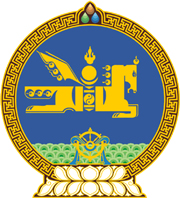 МОНГОЛ УЛСЫН ХУУЛЬ2017 оны 02 сарын 09 өдөр                                                                  Төрийн ордон, Улаанбаатар хотУСНЫ ТУХАЙ ХУУЛЬД ӨӨРЧЛӨЛТОРУУЛАХ ТУХАЙ1 дүгээр зүйл.Усны тухай хуулийн 22 дугаар зүйлийн  22.18 дахь хэсгийн “байгаль хамгаалах” гэснийг, 25 дугаар зүйлийн 25.3 дахь хэсгийн “Байгаль хамгаалах” гэснийг “Байгаль орчин, уур амьсгалын” гэж тус тус өөрчилсүгэй.2 дугаар зүйл.Энэ хуулийг 2017 оны 02 дугаар сарын 09-ний өдөр баталсан Засгийн газрын тусгай сангийн тухай хуульд нэмэлт, өөрчлөлт оруулах тухай хууль хүчин төгөлдөр болсон өдрөөс эхлэн дагаж мөрдөнө. 		МОНГОЛ УЛСЫН 		ИХ ХУРЛЫН ДАРГА					М.ЭНХБОЛД 